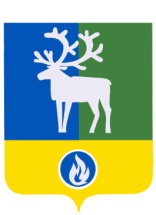 СЕЛЬСКОЕ ПОСЕЛЕНИЕ ПОЛНОВАТБЕЛОЯРСКИЙ РАЙОНХАНТЫ-МАНСИЙСКИЙ АВТОНОМНЫЙ ОКРУГ - ЮГРАСОВЕТ ДЕПУТАТОВ	РЕШЕНИЕ	от 26 января 2016 года                                                                                                              № 4Об утверждении Порядка  освобождения от должности лиц, замещающих муниципальные должности сельского поселения Полноват, в связи с утратой доверия В соответствии с Федеральным законом от 25 декабря 2008 года № 273-ФЗ                   «О противодействии коррупции» Совет депутатов сельского поселения Полноват              р е ш и л:1. Утвердить прилагаемый Порядок освобождения от должности лиц, замещающих муниципальные должности сельского поселения Полноват, в связи с утратой доверия.   2.  Опубликовать настоящее решение в газете «Белоярские вести».3. Настоящее решение вступает в силу  после его официального опубликования.Глава сельского поселения  Полноват                                                                     Л.А.МакееваУТВЕРЖДЕНрешением Совета депутатовсельского поселения Полноватот 26 января 2016 года № 4П О Р Я Д О Косвобождения от должности лиц, замещающих муниципальные должности   сельского поселения Полноват, в связи с утратой доверия1. Настоящий Порядок освобождения от должности лиц, замещающих муниципальные должности сельского поселения Полноват, в связи с утратой доверия (далее – Порядок) распространяется на лиц, замещающих муниципальные должности сельского поселения Полноват в муниципальном образовании сельское поселение Полноват (далее - лицо, замещающее муниципальную должность).2. Лицо, замещающее муниципальную должность, подлежит освобождению           от должности в связи с утратой доверия в случаях, предусмотренных статьей 13.1 Федерального закона от 25 декабря 2008 года № 273-ФЗ «О противодействии коррупции».	3. Решение об освобождении от должности в связи с утратой доверия принимается Советом депутатов сельского поселения Полноват на основании результатов проверки соблюдения запретов, обязанностей и ограничений лицом, замещающим муниципальную должность, и проверки достоверности и полноты сведений о доходах, расходах, об имуществе и обязательствах имущественного характера, представляемых лицами, замещающими муниципальные должности, в порядке, установленном статьями 40 и  74.1 Федерального закона от 06 октября 2003 года № 131-ФЗ «Об общих принципах организации местного самоуправления в Российской Федерации».4. Решение об освобождении от должности лица, замещающего муниципальную должность, в связи с утратой доверия считается принятым в случае, если за него проголосовало не менее две трети депутатов Совета депутатов сельского поселения Полноват.	Указанное решение принимается тайным голосованием.	5. При рассмотрении вопроса об освобождении от должности в связи с утратой доверия учитываются характер совершенного лицом, замещающим муниципальную должность, коррупционного правонарушения, его тяжесть, обстоятельства, при которых оно совершено, соблюдение лицом, замещающим муниципальную должность, других ограничений и запретов, требований о предотвращении или об урегулировании конфликта интересов и исполнение им обязанностей, установленных в целях противодействия коррупции, а также предшествующие результаты исполнения лицом, замещающим муниципальную должность, своих  обязанностей.	6. Вопрос об освобождении от должности в связи с утратой доверия должен быть рассмотрен и соответствующее решение принято не позднее одного месяца со дня поступления результатов проверки в Совет депутатов сельского поселения Полноват, не считая периода временной нетрудоспособности лица, замещающего муниципальную должность, пребывания его в отпуске, других случаев отсутствия по уважительным причинам, а также времени проведения проверки. Освобождение от должности должно быть осуществлено не позднее шести месяцев со дня поступления результатов проверки.	7. В решении об освобождении от должности в связи с утратой доверия должно быть указано основание (соответствующий пункт статьи 13.1 Федерального  закона               от 25 декабря 2008 года № 273-ФЗ «О противодействии коррупции»), допущенное коррупционное правонарушение, а также реквизиты нормативных правовых актов, положения которых нарушены.	8. Копия решения об освобождении от должности в связи с утратой доверия лица, замещающего муниципальную должность, вручается указанному лицу под роспись в течение трех дней со дня вступления в силу соответствующего решения.	9. Лицо, замещающее муниципальную должность, вправе обжаловать решение Совета депутатов сельского поселения Полноват об освобождении от должности в связи с утратой доверия в установленном действующим законодательством порядке.	______________